November 1, 2023Dear Poultry Owner: The United States Department of Agriculture (USDA) Animal and Plant Health Inspection Service (APHIS) continues to detect highly pathogenic avian influenza (HPAI) across the United States.  Many western states are currently experiencing active infection in both commercial and backyard flock poultry.  Additionally, the virus has infected flocks in Alabama, Minnesota, and Iowa.  Highly pathogenic avian influenza continues to circulate in wild waterfowl. Currently, the Mississippi Flyway has the largest number of active detections in wild waterfowl.HPAI is highly contagious and often fatal in domestic poultry species.  No human cases of these avian influenza viruses have been detected in the United States.  According to the U.S. Centers for Disease Control and Prevention, the recent HPAI detections in birds do not present an immediate public health concern.  As a reminder, poultry and eggs’ proper handling and cooking to an internal temperature of 165 ˚F kill bacteria and viruses.Signs of HPAI in poultry can include: Sudden deathDecrease in feed or water consumptionRespiratory signs such as coughing, sneezing, nasal dischargeSwelling around the eyesOpen-mouth breathingDarkening of the comb/wattlesReddening of the shanks or feetDecreased egg production LethargyHPAI spreads through contact with bodily secretions, including feces and ocular, nasal, or oral secretions from infected birds.  The virus can be spread on vehicles, equipment, shoes, etc.  Practicing good biosecurity can help prevent the spread of HPAI onto your farm.  Eliminating exposure of domestic birds to wild birds.  Minimize standing water and extra feed in the environment that might attract wild birds.Avoid contact with other poultry.Keep a specific set of shoes and clothing for tending your poultry.  You may also consider disposable boot covers or a foot bath that is changed regularly. Minimize the number of people who visit your birds.Avoid sharing equipment with other flocks.  Use appropriate disinfectants for equipment that must come onto a farm.Obtain new birds from Avian Influenza tested flocks only. HPAI is a reportable disease.  Any individual who shall gain knowledge or suspect the existence of the disease shall notify this office without delay.  Deceased birds should be double-bagged and stored at refrigerated temperatures for testing.  Do not expose dead poultry to the environment, other poultry, or wildlife/wild birds.  Wash your hands after handling sick or dead birds.If you suspect HPAI, please alert the New Jersey Department of Agriculture, Division of Animal Health at 609-671-6400. For additional information about the disease and outreach materials, please see: https://www.nj.gov/agriculture/divisions/ah/ https://www.aphis.usda.gov/aphis/ourfocus/animalhealth/animal-disease-information/avian/avian-influenza/aihttps://www.aphis.usda.gov/aphis/ourfocus/animalhealth/animal-disease-information/avian/defend-the-flock-program/Sincerely, 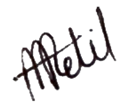 Amar Patil DVM, MVSc, PhD, Diplomate ACVMState Veterinarian / Director, New Jersey Department of Agriculture Division of Animal Health 
P.O. Box 330 Trenton, NJ 08625-0330Phone: (609) 671-6400